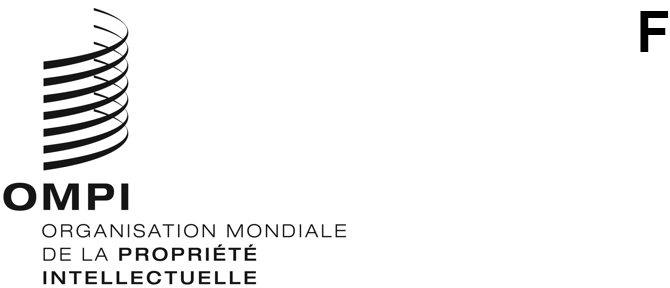 SCCR/40/inf/3ORIGINAL : anglaisDATE : 13 novembre 2020Comité permanent du droit d’auteur et des droits connexesQuarantième sessionGenève, 16 – 20 novembre 2020Projet d’ordre du jour annotéétabli par le Secrétariat en consultation avec les coordonnateurs régionaux et les États membres intéressésOuverture et protection des organismes de radiodiffusion (2 jours)Première journée – Lundi 16 novembre 202012 h 00 – 12 h 15	Ouverture de la session;  adoption de l’ordre du jour;  accréditation des ONG;  adoption du rapport de la trente-neuvième session du SCCR.Documents : “Ordre du jour provisoire” (SCCR/40/1 Prov.);  “Accréditation d’organisations non gouvernementales” (SCCR/40/4);  “Projet de rapport” (document SCCR/39/8)12 h 15 – 12 h 25	Allocution du Directeur général12 h 25 – 12 h 35	Allocution du président et brève description du déroulement de la réunion12 h 35 – 13 h 00	Déclarations liminaires des coordonnateurs de groupes13 h 00 – 14 h 30	Ouverture du point sur les organismes de radiodiffusion et session en directDocuments : “Texte de synthèse révisé sur les définitions, l’objet de la protection, les droits à octroyer et d’autres questions” (document SCCR/39/7) (disponible en six langues);  les documents connexes antérieurs sont disponibles sur la page de la réunion à l’adresse suivante : www.wipo.int/meetings/fr/details.jsp?meeting_id=56053.Rappel des activités récentes : À la trente-neuvième session du SCCR, le document SCCR/39/4, “Texte de synthèse révisé sur les définitions, l’objet de la protection, les droits à octroyer et d’autres questions”, a été examiné à la fois lors de réunions informelles et en session plénière.  Au cours des délibérations, le président a indiqué les modifications textuelles qui seraient incorporées de manière à refléter l’état d’avancement des discussions.  Certaines parties du document contiennent des variantes textuelles et des formulations entre crochets en vue d’un examen plus approfondi.  Le résultat des négociations tenues lors de la trente-neuvième session du SCCR a été consigné par le président dans le document SCCR/39/7, qui a été mis à disposition immédiatement après la trente-neuvième session avec le même titre que les versions précédentes.Session en direct : La session en direct débutera par un récapitulatif des principales dispositions du Texte de synthèse révisé, présenté par le président et le Secrétariat afin de rappeler les récentes discussions et de présenter le sujet aux nouveaux délégués et aux nouveaux représentants.  Le président invitera ensuite les membres, les organisations intergouvernementales et les organisations non gouvernementales à formuler des observations générales.Deuxième jour – Mardi 17 novembre 202012 h 00 – 14 h 30	Poursuite de la session en direct.  Observations générales des membres, des organisations intergouvernementales et des ONG.Limitations et exceptions (2 jours)Troisième journée – Mercredi 18 novembre 202012 h 00 – 14 h 30	Ouverture des points de l’ordre du jour concernant les limitations et les exceptions et session en directDocuments : “Rapport sur les séminaires régionaux et la conférence internationale” (SCCR/40/2) (disponible en six langues);  les documents relatifs à l’état de la technique sont disponibles sur la page de la réunion à l’adresse suivante : www.wipo.int/meetings/fr/details.jsp?meeting_id=56053.Rappel des activités récentes : Conformément à la demande formulée à la trente-neuvième session du SCCR, le Secrétariat a établi le “Rapport sur les séminaires régionaux et la conférence internationale” (document SCCR/40/2), un rapport factuel contenant les résultats des trois séminaires régionaux et de la Conférence internationale pour examen par le comité.  Le rapport porte sur les quatre principaux domaines couverts – bibliothèques, services d’archives, musées et établissements d’enseignement et de recherche – et reflète l’analyse et les propositions dans ces quatre domaines des professionnels, des experts et des États membres du monde entier qui se sont réunis tout au long du processus.  Le rapport couvre également les points mis en évidence et les contributions apportées à la fin de la conférence sur la voie à suivre.Session en direct : La session en direct débutera par la présentation, par le Secrétariat, du Rapport sur les séminaires régionaux et la conférence internationale (document SCCR/40/2).  Le président invitera les membres, les organisations intergouvernementales et les organisations non gouvernementales à formuler des observations générales.Quatrième journée – Jeudi 19 novembre 202012 h 00 – 14 h 30	Poursuite de la session en direct.  Observations générales des membres, des organisations intergouvernementales et des organisations non gouvernementales.Questions diverses (une journée)Cinquième journée – Vendredi 20 novembre 202012 h 00 – 12 h 05	Ouverture du point de l’ordre du jour sur les questions diverses12 h 05 – 12 h 35	Le droit d’auteur dans l’environnement numériqueDocuments : Les documents connexes sont disponibles sur la page de la réunion à l’adresse suivante : www.wipo.int/meetings/fr/details.jsp?meeting_id=56053.Rappel des activités récentes : Le Secrétariat travaille sur la base du document révisé et approuvé intitulé “Modalités d’une étude sur les services de musique numérique” (SCCR/37/4).  Une première “Introduction au marché mondial de la musique numérique” (document SCCR/39/3) a été présentée à la trente-neuvième session du SCCR et l’étude exploratoire complète sera présentée en 2021.Session en direct : Après une brève mise à jour du Secrétariat concernant l’état d’avancement des discussions, le président invitera les membres, les organisations intergouvernementales et les organisations non gouvernementales à formuler des observations générales.12 h 35 – 13 h 00	Droit de suiteDocuments : Les mises à jour de plusieurs représentants de l’équipe d’experts seront mises en ligne à l’avance;  les documents connexes sont disponibles sur la page de la réunion à l’adresse suivante : www.wipo.int/meetings/fr/details.jsp?meeting_id=56053.Rappel des activités récentes : À sa trente-sixième session, le comité est convenu d’établir une équipe d’experts composée de membres et de parties prenantes afin de faire rapport au comité s’agissant des éléments pratiques liés au droit de suite des artistes.  À sa trente-septième session, le Secrétariat a présenté le document SCCR/37/5 intitulé “Équipe d’experts sur le droit de suite”, dont le comité a pris note.  À ses trente-huitième et trente-neuvième sessions, le Secrétariat a fait le point sur les travaux en cours de l’Équipe d’experts sur le droit de suite.Session en direct : Après la présentation, par des représentants de l’équipe d’experts, de brefs exposés vidéo préenregistrés, le président invitera les membres, les organisations intergouvernementales et les ONG à formuler des observations générales.13 h 00 – 13 h 25	Droits des metteurs en scène de théâtreDocuments : Les mises à jour des auteurs de l’étude seront mises en ligne à l’avance;  les documents connexes sont disponibles sur la page de la réunion à l’adresse suivante : www.wipo.int/meetings/fr/details.jsp?meeting_id=56053.Rappel des activités récentes : Lors de sa trente-septième session, le SCCR a approuvé les “Modalités proposées pour une étude sur la protection des droits des metteurs en scène de théâtre” (document SCCR/37/3).  Lors des trente-huitième et trente-neuvième sessions du comité, des exposés sur certains aspects de l’étude ont été présentés, préparés par Mme Ysolde Gendreau, ressortissante du Canada, et M. Anton Sergo, ressortissant de la Fédération de Russie.Session en direct : Après la présentation, par les auteurs de l’étude, de brefs exposés vidéo préenregistrés, le président invitera les membres, les organisations intergouvernementales et les ONG à formuler des observations générales.13 h 25 – 13 h 45	Questions diverses : proposition d’étude sur le droit de prêt public : session en direct;  toute autre questionDocument : “Proposition concernant l’inscription d’une étude sur le droit de prêt public à l’ordre du jour et dans les travaux futurs du Comité permanent du droit d’auteur et des droits connexes de l’Organisation Mondiale de la Propriété Intellectuelle (OMPI)” (SCCR/40/3 Rev.2)Rappel des activités récentes : les membres du comité, la Sierra Leone, le Panama et le Malawi sont coauteurs d’une proposition d’étude exploratoire sur le droit de prêt public.  Lors de la trente-neuvième réunion du SCCR, le comité avait indiqué qu’il se réjouirait de recevoir une proposition formelle à ce sujet lors d’une prochaine réunion.Session en direct : Après un bref exposé des délégations de la Sierra Leone, du Panama et du Malawi, le président invitera les membres, les organisations intergouvernementales et les ONG à formuler des observations générales.13 h 45 – 14 h 30	Clôture de la session : présentation du résumé du président, déclarations de clôture des coordonnateurs de groupes.[Fin du document]